 ПРИЛОЖЕНИЕ УТВЕРЖДЕНО решением Совета муниципального образования Апшеронский район от 09.08.2016 года  № 87ПОЛОЖЕНИЕо предоставлении права на пенсию за выслугу лет лицам, замещавшим муниципальные должности и муниципальные должности муниципальной службы в органах местного самоуправления муниципального образования Апшеронский районРаздел 1. Общие положения1.1. Правовой основой для предоставления права на пенсию за выслугу лет лицам, замещавшим муниципальные должности и муниципальные должности муниципальной службы в органах местного самоуправления муниципального образования Апшеронский район, являются Федеральные законы от 15 декабря 2001 года № 166-ФЗ «О государственном пенсионном обеспечении в Российской Федерации», от 17 декабря 2001 года 173-ФЗ «О трудовых пенсиях в Российской Федерации», от 2 марта 2007 года № 2.5-ФЗ «О муниципальной службе в Российской Федерации», от 06 октября 2003 года № 131-ФЗ «Об общих принципах организации местного самоуправления в Российской Федерации», законы Краснодарского края от 8 июня 2007 года  1244-КЗ «О муниципальной службе в Краснодарском крае», от 8 июня 2007 года № 1243-КЗ «О Реестре муниципальных должностей и Реестре должностей муниципальной службы в Краснодарском крае», Устав муниципального образования Апшеронский район и настоящее Положение.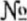 1.2. Положение о предоставлении права на пенсию за выслугу лет лицам, замещавшим муниципальные должности и муниципальные должности муниципальной службы в органах местного самоуправления муниципального образования Апшеронский район (далее - Положение), определяет условия предоставлении права на пенсию за выслугу лет лицам, замещавшим муниципальные должности и муниципальные должности муниципальной службы (далее - лица, замещавшие муниципальные должности и должности муниципальной службы) в органах местного самоуправления муниципального образования Апшеронский район (далее пенсия за выслугу лет), выплачиваемой за счет средств бюджета муниципального образования Апшеронский район.Раздел II. Условия предоставления права на пенсию за выслугу лет2.1. Пенсия за выслугу лет устанавливается к страховой пенсии по старости, к страховой пенсии по инвалидности, назначенным в соответствии с Федеральным законом от 28 декабря 2013 года лг2 400-ФЗ «О страховых пенсиях», либо досрочно назначенной в соответствии с Законом Российской Федерации от 19 апреля 1991 года № 1032-1 «О занятости населения в Российской Федерации».2.2. Лица, замещавшие муниципальные должности и должности муниципальной службы, имеют право на пенсию за выслугу лет в соответствии с настоящим Положением при прекращении исполнения полномочий по замещаемой муниципальной должности, прекращении трудового договора, освобождении от замещаемой должности и увольнении с муниципальной службы (далее — увольнение с муниципальной службы) после 1 января 1997 года ПО следующим основаниям:1) упразднение (ликвидация) органа местного самоуправления муниципального образования Апшеронский район, иных муниципальных органов или сокращение должности муниципальной службы;2) достижение предельного возраста пребывания на муниципальной службе;З) увольнение с муниципальной службы по инициативе муниципального служащего в связи с выходом на пенсию или увольнение с муниципальной службы по инициативе муниципального служащего в период получения пенсии в соответствии с федеральным законом, указанным в пункте 2.1 настоящего раздела;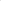 увольнение с муниципальной службы по инициативе муниципального служащего при условии последующего замещения должностей муниципальной службы непосредственно после увольнения с муниципальной службы (с учетом положений, предусмотренных абзацем третьим пункта 2.3 настоящего раздела);увольнение с муниципальной службы при условии наличия стажа муниципальной службы не менее 25 лет:а) по инициативе муниципального служащего;б) в связи с истечением срока действия срочного трудового договора;в) по соглашению сторон трудового договора.2.3. Пенсия за выслугу лет устанавливается лицам, замещавшим должности муниципальной службы непосредственно перед увольнением с муниципальной службы не менее 12 полных календарных месяцев, при наличии стажа муниципальной службы не менее 15 лет, за исключением случая, установленного пунктом 2.4 настоящего раздела.Пенсия за выслугу лет устанавливается также лицам, замещавшим должности муниципальной службы, уволенным с муниципальной службы до истечения 12 полных календарных месяцев по основаниям, предусмотренным подпунктом 1 пункта 2.2 настоящего раздела, при наличии стажа муниципальной службы не менее 15 лет.Пенсия за выслугу лет по основанию, предусмотренному подпунктом 4 пункта 2.2 настоящего раздела, устанавливается лицам, уволенным с муниципальной службы по инициативе муниципального служащего после декабря 2009 года, при наличии на день увольнения с муниципальной службы стажа муниципальной службы не менее 15 лет.2.4. Пенсия за выслугу лет по основанию, предусмотренному подпунктом 5 пункта 2.2 настоящего раздела, устанавливается лицам, замещавшим должности муниципальной службы непосредственно перед увольнением с муниципальной службы не менее 7 лет.2.5. Пенсия за выслугу лет не устанавливается лицам, замещавшим должности муниципальной службы, которым в соответствии с законодательством Российской Федерации назначен какой-либо другой вид пенсии, кроме предусмотренных пунктом 2.1 настоящего раздела.2.6. Лицо, замещавшее муниципальную должность, имеет право на пенсию за выслугу лет, если оно исполняло полномочия по замещаемой должности на постоянной основе не менее пяти лет.Такая гарантия, как предоставление права на пенсию за выслугу лет, предусматривающая расходование средств муниципального образования Апшеронский район, устанавливается только в отношении лиц, осуществлявших полномочия депутата, члена выборного органа местного самоуправления, выборного должностного лица местного самоуправления на постоянной основе и в этот период достигших пенсионного возраста или потерявших трудоспособность, и не применяются в случае прекращения полномочий указанных лиц по основаниям, предусмотренным абзацем седьмым части 16 статьи 35, пунктами 2.1, З, 6 - 9 части 6, частью 6.1 статьи 36, частью 7.1, пунктами 5 - 8 части 10, частью 10.1 статьи 40, частями и 2 статьи 73 Федерального закона от 06 октября 2003 года № 13 «Об общих принципах организации местного самоуправления в Российской Федерации».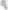 2.7. Пенсия за выслугу лет не выплачивается в период исполнения депутатских полномочий, замещения государственной должности и должности государственной гражданской службы, а также муниципальной должности, замещаемой на профессиональной постоянной основе, и должности муниципальной службы.2.8. Стаж муниципальной службы, дающий право на пенсию за выслугу лет, определяется в соответствии с законом Краснодарского края от 27 сентября 2007 года N2 1324-КЗ «О порядке исчисления стажа муниципальной службы в Краснодарском крае».Раздел III. Порядок определения размера пенсии за выслугу летЛицам, замещавшим муниципальные должности, при стаже не менее пяти лет или при наличии стажа муниципальной службы не менее 5 лет, и лицам, замещавшим должности муниципальной службы, при стаже муниципальной службы не менее 5 лет, пенсия за выслугу лет устанавливается в размере 1 000 (одна тысяча) рублей.Раздел lV. Порядок назначения, перерасчета размера, выплаты пенсии за выслугу лет4.1. Назначение пенсии за выслугу лет, перерасчет ее размера, выплата производятся администрацией муниципального образования Апшеронский район.4.2. Порядок принятия решения о предоставлении пенсии за выслугу лет определяется муниципальным правовым актом администрации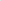 муниципального образования Апшеронский район.Раздел V. Сроки назначения и перерасчета пенсии за выслугу лет5.1. Пенсия за выслугу лет назначается с 1-го числа месяца, в котором подано заявление о ее установлении, но не ранее дня возникновения права на нее.5.2. Перерасчет пенсии за выслугу лет в связи с увеличением ее размера производится с -го числа месяца, в котором наступило право на перерасчет.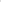 Раздел VI. Срок назначения, прекращения или возобновления пенсии за выслугу лет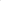 6.1. Пенсия за выслугу лет, установленная к страховой пенсии по старости (инвалидности), назначается на срок назначения пенсии (страховой пенсии по старости, страховой пенсии по инвалидности).6.2. Выплата пенсии за выслугу лет приостанавливается в случае поступления лица, получающего пенсию за выслугу лет, на должность федеральной государственной службы, государственной гражданской службы Краснодарского края либо муниципальной службы, замещения лицом государственной должности Российской Федерации, государственной должности Краснодарского края, муниципальной должности, замещаемой на постоянной (штатной) основе, с 1-го числа месяца, следующего за месяцем, в котором он избран (назначен) на указанную должность.6.3. Лицу, замещавшему должность муниципальной службы и имеющему одновременно право на пенсию за выслугу лет в соответствии с настоящим Положением, пенсию за выслугу лет, ежемесячное пожизненное содержание, ежемесячную доплату к пенсии (ежемесячному пожизненному содержанию) или на дополнительное (пожизненное) ежемесячное материальное обеспечение, назначаемые и финансируемые за счет средств федерального бюджета в соответствии с федеральными законами, актами Президента Российской Федерации и Правительства Российской Федерации, а также ежемесячную доплату к пенсии, дополнительное материальное обеспечение, пособие, пенсию за выслугу лет (кроме пособий на детей), устанавливаемые в соответствии с законодательством Краснодарского края или актами органов местного самоуправления, устанавливается пенсия за выслугу лет в соответствии с настоящим Положением или одна из иных указанных выплат по его выбору.6.4. Выплата пенсии за выслугу лет прекращается в случае смерти лица, получавшего пенсию за выслугу лет, либо признания его в установленном порядке умершим или безвестно отсутствующим с 1-го числа месяца, следующего за месяцем, в котором наступили перечисленные обстоятельства.6.5. Возобновление выплаты пенсии за выслугу лет производится с 1-го числа месяца, следующего за месяцем, в котором администрацией муниципального образования Апшеронский район было получено заявление о возобновлении выплаты пенсии за выслугу лет, но не ранее дня, когда наступило право на возобновление выплаты пенсии за выслугу лет.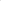 Раздел VII. Финансовое обеспечениеФинансовое обеспечение предоставления пенсии за выслугу лет в соответствии с настоящим Положением осуществляется за счет средств бюджета муниципального образования Апшеронский район.Глава муниципального образованияАпшеронский район                                                                                 А.Е.Кравченко